Martfű Város Polgármesterétől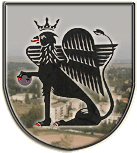 5435 Martfű, Szent István tér 1. Tel: 56/450-222; Fax: 56/450-853E-mail: titkarsag@ph.martfu.huBESZÁMOLÓa Szolnoki Hivatásos Tűzoltó Parancsnokság tevékenységérőlMartfű Város Önkormányzata Képviselő-testületének 2015. május 21- ei üléséreElőkészítette: Dékány László tű. alezredes a JNSZ Megyei Katasztrófavédelmi Igazgatóság Szolnoki Hivatásos Tűzoltóparancsnokság parancsnokaVéleményező: Pénzügyi, Ügyrendi és Városfejlesztési BizottságDöntéshozatal: egyszerű többségTárgyalási mód: nyilvános ülésMartfű, 2015. május 13. Dr. Papp Antal polgármesterLátta: Szász Éva jegyző